Представление педагогического опытаКлючевой Натальи Владимировны,воспитателя муниципального автономного дошкольного образовательного учреждения Саранск«Детский сад №42»Тема опыта: «Формирование экологической культуры дошкольников посредством развития познавательной деятельности»Сведения об авторе:Ключева Наталья Владимировна - 22.01.1986 года рождения. Профессиональное образование: высшее ФГБОУ ВО «Мордовский государственный педагогический институт им. М. Е. Евсевьева».Квалификация: Магистр по направлению подготовки «Педагогическое образование».Переподготовка: ФГБОУ ВО «Мордовский государственный педагогический институт имени М.Е. Евсевьева». Квалификация: Воспитатель.Стаж педагогической работы: 5 летСтаж работы в ДОУ: 5 летАктуальность:В последнее время экология стала рассматриваться как интегративная область знаний, включающая в себя помимо биологических и других естественнонаучных сведений материалы о явлениях социального характера.Экологические идеи существенно отразились и на содержании дошкольного образования. Теория и практика экологического образования обогатилась концепцией о его непрерывности. Главной целью экологического образования в настоящее время является развитие экологической культуры и культуры природолюбия как важной части общей культуры человека. Ведущей задачей экологического образования становится решение экологических проблем, достижение конкретных положительных изменений в окружающей человека социально-природной среде.Экологическая культура представляет собой совокупность требований и норм, предъявляемых к экологической деятельности, готовность человека следовать этим нормам. Экологическая культура характеризует особенности сознания, поведения и деятельности людей во взаимодействии с природой, в оптимизации своих отношений с окружающей средой. Только владея этой культурой, человек в качестве существа разумного способен рационально, конструктивно ставить и решать как свои жизненные, так и общественные задачи природопользования и природовосстановления, давать адекватную оценку самому себе, своей деятельности, поведению в природе, сложившейся экологической ситуации.Формирование экологической культуры является важнейшей, если не исключительной, т.е. включающей все остальные, формой социальной активности. Соответственно, все формы социальной активности, организуемые государством и гражданским обществом, должны выстраиваться на основе ценностей экологической культуры.Цель и результат экологического образования дошкольника –формирование и развитие его экологической культуры. Специфика процесса воспитания экологической культуры детей и молодежи заключается в его рассмотрении в системе отношений человек-природа-общество и духовного становления личности школьника в процессе познания природы и нравственного созидания себя как носителя новой экологической культуры. Становится очевидным, что основополагающее значение в воспитании экологической культуры должны приобретать идеи духовности, нравственности, культуротворчества.Авторы отмечают: «Нужно признать, что воспитание имеет место лишь тогда, когда оно стимулирует внутреннюю активность личности в работе над собой, побуждает ее к собственному развитию и совершенствованию. Поэтому экологическое воспитание не сводимо только к внешним воздействиям; многое зависит от самой личности, ее нравственных установок в достижении гармонии с внешним и внутренним миром, ее готовности к моральному выбору, сознательному самоограничению своих потребностей, к ответственности за свои поступки, стремления к добротворчеству и созиданию. В этом плане неоценимо значение самовоспитания, потребности личности в самосовершенствовании. Экологическое воспитание действенно и результативно лишь тогда, когда оно стимулирует развитие эмоционально-чувственной сферы у детей, их нравственных качеств.Воздействие экологического воспитания на личность следует рассматривать не только в педагогическом ракурсе, но и в социальном. В процессе экологического воспитания происходит социализация школьника – он включается в социальные отношения через взаимодействие с окружающей средой, через отношения к  социальному окружению, обществу, педагогам, родителям, сверстникам, через общественные и научные организации и т.д. Социализацию в качестве категории можно определить как процесс усвоения личностью образцов поведения, психологических установок, социальных норм и ценностей, характерных для культурных традиций, существующих в актуальном для нее жизненном пространстве, а также знаний, навыков, позволяющих ей успешно функционировать в обществе. Результатом социализации является персональная включенность обучающихся в реальную социокультурную практику. Следует отметить исключительную важность экологического воспитания для успешной социализации обучающихся, поскольку этот сложнейший и многомерный процесс центрируется, в конечном счете, на школьнике в процессе становления его личности и существенно изменяет характер его социально-психологических связей и отношений с внешней средой, включая и природную среду.Экологическое воспитание обучающихся рассматривается как сложный, многоаспектный, длительный процесс их приобщения к культуре взаимодействия с природной и социальной средой; формирования экологического сознания, ценностного отношения к окружающей среде, личной ответственности перед обществом за сохранение благоприятной окружающей среды, осознанного выполнения экологических норм и правил.В процессе экологического воспитания потребительское отношение к природе уступает место готовности защищать и оберегать ее, т.е. окружающий мир воспринимается подростками как объект их постоянной заботы, привитие новой культуры во взаимоотношениях со средой обитания связывается с развитием у детей и подростков способности к самоограничению своих потребностей. Этого можно достичь через коррекцию мировоззрения учащихся, их адекватного самоопределения в мире, а также путем усвоения принципов экологической этики, базирующейся на новой системе ценностей, противопоставляющей прагматизму и меркантилизму/духовные опоры для гуманного отношения к природе.Таким образом, на первый план выдвигаются задачи, связанные с необходимостью изменения потребительского характера отношения к природе и ее ресурсам, формирования у учащихся основ качественно нового типа поведения в окружающей среде, базирующегося на ответственном отношении к ее состоянию, соизмерении всех видов своей деятельности с последствиями, оказывающими влияние на окружающую среду, умении находить экологически оправданные пути решения в ситуациях морального выбора. Всё это дает основание считать экологическое образование фундаментом образования для устойчивого развития.Основная идея:           Воспитание экологической культуры – актуальнейшая задача сложившейся социально – культурной ситуации начала XXI века. С развитием цивилизации воздействие людей на природу становилось все более и более мощным. Сложившееся на Земле положение ученые определяют как экологический кризис. И нет на сегодня более сложной задачи, чем поиск путей выхода из него. Еще в  январе 2016 года Президент РФ Владимир Владимирович Путин подписывал Указ о проведении в 2017 году в Российской Федерации Года экологии. Его проведение было намечено в целях привлечения внимания общества к вопросам экологического развития России. Каждому человеку планеты Земля необходимо овладеть минимальным набором экологических знаний и способов деятельности, для того чтобы его поведение было экологически осмысленным. В условиях разностороннего глубочайшего экологического кризиса усиливается значение экологического образования в начальной школе как ответственного этапа в становлении и развитии личности ребёнка.     В связи с этим экологическое образование становится новым приоритетным направлением педагогической теории и практики. Основы экологической культуры, как и любой другой, закладываются в детском возрасте. Младший школьный возраст – это период бурного развития ребёнка, интенсивного накопления знаний об окружающей среде, мире, в котором мы живём, формирование многогранных отношений к природе и людям. Слово «Экология» дословно переводится как «наука о доме», то есть о том, что окружает человека в биосфере. Изучение окружающего мира и егосоставляющих – растений и животных – помогает ребёнку по–новому взглянуть на природу. Знание закономерностей её развития поможет бережнее относиться к окружающему миру. Ребёнок душой чувствует природу, тянется к взаимодействию с ней, всё воспринимает с любовью. Испытывает восторг, наблюдая за тем или иным явлением или животным. Непосредственно в соприкосновении с природой у ребёнка развиваются наблюдательность и любознательность, формируется эстетическое восприятие окружающего мира.Теоретическая база:Проблемой познавательного развития детей дошкольного возраста занимались такие выдающиеся ученые прошлого и современности, как Я.А. Коменский, Л.А. Венгер, Т.Н. Доронова, А.В. Запорожец, Н.Н. Поддъяков, С.Г Якобсон и др.         И.Ф. Фребель и М. Монетессори в своих системах считали, что познание в дошкольном возрасте должно ограничиваться миром чувств, а окружающий мир, в широком понимании этого слова, дошкольнику сложно усвоить.В противовес западной педагогике, прогрессивные деятели того времени К.Д. Ушинский и Л.Н. Толстой, считали, что воспитание ребенка должно быть насыщено глубоким содержанием жизни взрослых людей и что необходимо как можно раньше приобщать детей к культуре и быту своего народа, к его традициям, обычаям, языку.В целом такие педагоги прошлого, как Я.А. Коменский, К.Д. Ушинский, Д. Локк, Ж.Ж. Руссо определяли познавательное развитие как естественное стремление детей к познанию.          Проведя анализ психолого-педагогической литературы, согласимся с А.С. Микериной, что познавательное развитие есть процесс познания окружающего мира ребенком в специально организованной совместной деятельности со взрослым.В психологии существует несколько теорий познавательного развития детей (Л.С. Выготский, В.В. Давыдов, А.Н. Леонтьев, Ж. Пиаже, H.H. Поддъяков, С.Л. Рубенштейн, Д.Б. Эльконин и др.). Так, согласно Ж. Пиаже, познавательное развитие есть процесс постепенного осознания человеком окружающей действительности, а приобретённые знания, это, своего рода, эволюция.         Л.С. Выготский рассматривал познавательное развитие как обучение детей, которые пребывают в роли учеников. Однако рядом всегда должен быть учитель, передающий опыт. Лишь в этом случае познавательное развитие будет успешным для ученика. Идея Л.С. Выготского о зоне ближайшего развития естественно вытекает из положения: познание сначала развивается в социальной ситуации и постепенно переходит под независимый контроль ребенка. Освоенные во внешней форме знания преобразуются во внутренние, умственные (Л.С. Выготский, П.Я. Гальперин, А.Н. Леонтьев и др.).         Познавательному развитию детей особую роль отводил ещё Я.А. Коменский. Основой его «Материнской школы» является принцип энциклопедичности знаний: он признавал право ребенка воспринимать мир целостно, а не ограничивать познание какими-либо отдельными сторонами действительности. Он утверждал, что знания ребенка должны быть разносторонними в рамках его понимания: о природе, о труде, о небесных светилах, об экономике и др.         В научных трудах многих известных ученых современности, в частности, в работах С.Н. Глазачева, уделяется большое внимание определению  содержания термина «экологическая культура». Отмечая необходимость нового понимания экологической культуры, С.Н. Гоазачев подчеркивает, что «экологический» все чаще употребляется в значении «целостный», «недеструктивный», «неотчужденный». В таком случае  «экологическая культура – не еще одно направление, аспект культуры, а новое качество культуры, отражение целостного мира на основе его практического, интелектуального и духовного постижения». А.А. Вербицкий считает, что экологическая культура – это «совокупность опыта взаимодействия людей с природой, обеспечивающая выживание и развитие человека и выражения в виде теоретических знаний и способах практических действий в природе и обществе, нравственных норм, ценностей и культурных традиций».Новизна:Познавательное развитие ребенка традиционно включает знакомство с окружающим миром и природой. В современных условиях изучение и того, и другого невозможно без экологического образования, без формирования у детей представлений о причинно-следственных связях в природе.Наиболее эффективными формами взаимодействия педагога с детьми по экологическому образованию считаются такие формы, в которых дошкольники получают возможность непосредственного контакта с природой. В этом случае у детей формируются не только экологические знания, но и опыт использования этих знаний в практической деятельности. К таким формам взаимодействия можно отнести прогулки, экспериментирование, наблюдения, различные экологические акции и проекты.В связи с этим экологическое образование становится новым приоритетным направлением педагогической теории и практики. Основы экологической культуры, как и любой другой, закладываются в детском возрасте. Младший школьный возраст – это период бурного развития ребёнка, интенсивного накопления знаний об окружающей среде, мире, в котором мы живём, формирование многогранных отношений к природе и людям. Слово «Экология» дословно переводится как «наука о доме», то есть о том, что окружает человека в биосфере. Изучение окружающего мира и его составляющих – растений и животных – помогает ребёнку по–новому взглянуть на природу. Знание закономерностей её развития поможет бережнее относиться к окружающему миру. Ребёнок душой чувствует природу, тянется к взаимодействию с ней, всё воспринимает с любовью. Испытывает восторг, наблюдая за тем или иным явлением или животным. Непосредственно в соприкосновении с природой у ребёнка развиваются наблюдательность и любознательность, формируется эстетическое восприятие окружающего мира.Технология о?пыта:Экологическое воспитание посредством инновационных технологий интегрируется в различные виды деятельности детей.  В экологическом развитии мной используются разнообразные методы: наглядные (наблюдение, рассматривание картин, детских презентаций); практические (игровой метод, труд, опыты, проекты);  словесные (рассказ воспитателя, чтение художественного произведения, беседы, проблемные вопросы).Экологическое воспитание детей дошкольного возраста предполагает: во-первых, формирование осознанно-правильного отношения к природным явлениям и объектам; во-вторых, ознакомление детей с природой, в основе которого должен лежать экологический подход, т.е. опора на основополагающие идеи и понятия экологии.Эти два направления неразрывны: чтобы научить детей правильно относится к миру природы, необходимо дать им определенные знания о живой и неживой природе.Внедрение ИКТ технологий в образовательный процесс: показ обучающего видео, презентаций, виртуальных экскурсий, прослушивание  голосов птиц и животных.Метод проектов: реализация проекта  приносит ребенку осознанность действий по сбережению природных ресурсов, развивает любознательность, мышление, развивает умение анализировать, делать выводы, стимулирует исследовательскую деятельность, так ведется интегративная работа по обогащению знаний , умений и навыков детей.  В своей группе я реализовала проект по природоохранной деятельности "Сохрани дерево".  Рассмотрим более подробно, виды деятельности в ходе реализации проекта.Мною составлен план работы с детьми и родителями воспитанников, определены формы работы, запланирован продукт проекта.2. Цель и задачи опыта работы, его этапы.Этапы :1 этап. Аналитический-2020г.2 этап. Практический(2021-2022г.г.)Результативность о?пыта:      Проделанная работа по формированию  экологической культуры дошкольников позволила достичь повышения качества воспитательно-образовательной работы с детьми, которое выразилось в следующих результатах:Победы воспитанников в конкурсах различных уровней:Результаты мониторинга. Исследование про?водилось н?а базе МАДОУ «?Детский са?д № 42» г. С?аранск. В не?м приняли уч?астие 16 вос?питанников.По результ?атам итогового мониторинга по?лучены поз?итивные из?менения. Большинст?во детей из гру?ппы облада?ют высоким уро?внем экологической культуры.   У детей появился ярко выраженный интерес к объектам и явлениям природы (насекомым, животным, птицам, растениям и т.д.); Появились простейшие представления о некоторых особенностях их внешнего вида, строении, способах передвижения, произрастания; дети стали более бережно и заботливо относиться к природе.     Положительная д?инамика из?менений в р?азвитии экологических представлений  дете?й 5-7 лет, поз?воляет сде?лать вывод о позитивных результатах осу?ществления це?ленаправле?нной разви?вающей работ?ы с детьми, ре?ализации про?граммы зан?ятий. Экологическое воспитание в детском саду осуществлялось через весь педагогический процесс – в повседневной жизни и на занятиях. Мы используем различные методы, формы и средства в решении задач экологического воспитания. Большое значение в этом вопросе имеет природное окружение в детском саду. В групповых комнатах детского сада создан уголок природы, который оказывает блпгоприятные условия для деятельности детей. Дети наблюдают за работой воспитателя по уходу за комнатными растениями, также самостоятельно ухаживают за живыми объектами (поливают цветы, рыхлят землю, протирают листочки). В уголке природы есть инвентарь по уходу за растениями, карты, значки, схемы, фигурки животных. Это дает возможность ребенку наблюдать за растениями, проводить опыты, устанавливать причинно-следственные связи. Также в уголке природы целесообразно были размещены природный материал (камушки, шишки, мох, опилки, желуди и др.). Данный природный материал позволял детям играть, исследовать его, экспериментировать с ним.         Каждый год на подоконнике в группе мы оборудуем мини-огород, где выращивали лук, помидоры, огурцы, укроп, чеснок и другие растения. Совместо с детьми сажали цветы: астры, бархотки, цинии, настурцию.        Кроме этого для экологического воспитания детей мы использовали в работе CD диски с голосами разных животных и птиц, рассказами о них, диски с фильмами и мультфильмами о животных, птицах, растениях и пр.         Работа с родителями по экологическому воспитанию дошкольников является одной из составной частей работы дошкольного учреждения. Только совместными усилиями с родителями можно решить главную задачу – воспитание человека экологически грамотного.         В работе с родителями мы используем разные формы работы по экологическому воспитанию детей:         - анкетирование, проведение опросов с целью выявления их экологической компетентности;         - домашнее задание – участие в выставках, смотрах, конкурсах;         - привлечение родителей к совместной с детьми трудовой деятельности на участке и в уголке природы.        Нами проводятся консультации для родителей: «Охрана растений», «Природа в жизни вашей семьи», «Привлекайте детей к труду в природе» и др.В результате проделанной работы есть положительные результаты:- у детей появилось желание общаться с природой и отражать свои впечатления через различные виды деятельности;- сформировано осознанно-правильное отношение к объектам и явлениям природы;- сформированы начала экологической культуры детей;- дети получают практические знания по охране природы;- развиваются речевые навыки детей;- дети учатся экспериментировать, анализировать, делать выводы.Работу по формированию у детей экологической культуры будем продолжать и в следующем учебном году. Нами составлен примерный план работы с детьми и родителями, который мы постараюсь реализовать в полном объеме. Мы считаем, что формированию познавательного интереса у детей посредством экологического воспитания является приоритетным направлением деятельности современного воспитателя. Земля – наш огромный, прекрасный и единственный дом, в котором человек должен быть хозяином. Поэтому люди должны быть не сторонними наблюдателями, а участниками разумного преобразования природы и взрослые обязаны научить детей любить, уважать и защищать нашу природу.Список литер?атуры:Абраменкова, В. В. Социальная психология детства: развитие отношений ребенка в детской субкультуре / В.В. Абрамекова – Москва: 2000.Асмолов, А. Г. Как управлять изменениями в мире дошкольного образования / А. Г. Асмолов // Образовательная политика. – 2014. – № 1 (63). – С. 2–8.Вакуленко, Ю. А. Воспитание Любви к природе у дошкольников: экологические праздники, викторины, занятия и игры / Ю. А. Вакуленко. – Волгоград: Учитель, 2008. – 157 сГлазачев, С. Н. Экологическая культура учителя: Исследования и разработки экогуманитарной парадигмы / С. Н. Глазачев - М.: Современный писатель, 2000. - 432с.Гогоберидзе, А. Г. Педагогический процесс как условие обеспечения качества дошкольного образования / А. Г. Гогоберидзе // Известия Южного федерального университета. Педагогические науки. – 2013. – № 1. – С. 013–019Горбунова, Г.А. Развитие экологической культуры дошкольников / Горбунова Г.А.// Дошкольная педагогика. - 2005. - №6. - С.10 - 15.Горькова, Л. Г. Сценарии занятий по экологическому воспитанию дошкольников / Л. Г. Горькова – Москва: ВАКО, 2012 – 240 с.Николаева, С. Н. Эколог в детском саду / С. Н. Николаева. – Москва: Мозаика-синтез, 2004 – 118 с. Николаева, С. Н. Экологическое воспитание младших дошкольников / С. Н. Николаева. – Москва: Мозаика-синтез, 2004. – 96 с. Воронкевич, О. А. «Добро пожаловать в экологию» - современная технология экологического образования дошкольников / О. А. Воронкевич // Дошкольная педагогика. - 2006. - № 3. - С. 23-27.Егоренков, Л. И. Экологическое воспитание дошкольников и младших школьников: Пособие для родителей, педагогов и воспитателей детских дошкольных учреждений, учителей начальных классов / Л. И. Егоренков - Москва: АРКТИ, 2001. - 128с. Морозова, И. А.  Ознакомление с окружающим миром / И.А. Морозова, М. А.  Пушкарева. – Москва: Мозаика-Синтез, 2006. – 144 с.Об образовании в Российской Федерации: Федеральный закон Российской Федерации от 29 декабря 2012 г. № 273-ФЗ (ред. от 3 июля 2016 г.) // Консультант Плюс. – URL: http://www.consultant.ru/document/cons_doc_LAW_140174.Педагогический словарь / Г. М. Коджаспирова, А. Ю. Коджаспиров. – М. : Академия, 2005. – 448 с.Пидкасистый, П. И. Педагогика / П. И. Пидкасистый, В. А. Мижериков, Т. А. Юзефавичус ; под ред. П. И. Пидкасистого. – М. : Академия, 2014. – 624 с.Федотова,  А. М.  Познаем окружающий мир играя: сюжетно-дидактические игры для дошкольников / А. М. Федотова. – Москва: ТЦ Сфера, 2015. – 112 с. ПриложенияКартотека дидактических игр по экологическому воспитаниюНАЙДИ ЛИСТОК, КАКОЙ ПОКАЖУ(игра для детей 3-4-лет)Дидактическая задача: найти предметы по сходству.Игровое действие: бег детей с определенными листочками.Правило: бежать («лететь») по команде можно только тем, у кого в руках такой же листок, какой показал воспитатель.Ход игры: во время прогулки воспитатель показывает детям какой – либо лист и предлагает найти такой же. Отобранные листья сравнивают по форме, отмечают, чем они похожи и чем отличаются. Воспитатель оставляет каждому по листу с разных деревьев (тополь, дуб, береза и др.). Затем педагог поднимает, например, кленовый лист и говорит: «Подул ветер. Полетели вот такие листочки. Покажите, как они полетели». Дети, в руках у которых листья клена, кружатся, а по команде воспитателя останавливаются.Игра повторяется с разными листьями.ТАКОЙ ЛИСТОК, ЛЕТИ КО МНЕ!(игра для детей 4-5лет)Дидактическая задача: найти предметы по сходству.Игровое действие: подбежать к воспитателю по его сигналу.Правило: бежать к воспитателю можно только по сигналу и только с таким же, как у педагога, листком в руке.Оборудование: подобрать резко отличающиеся форме листья клена, рябины, березы (или других, распространенных в данной местности деревьев).Ход игры: воспитатель поднимает, например, лист рябины и говорит: «У кого такой же листок – ко мне!»Дети рассматривают полученные от воспитателя листики, у кого в руках такие же, бегут к воспитателю. Если ребенок ошибся, воспитатель дает ему свой лист для сравнения.Вариант 2.Ребенок (ведущий) называет дерево или куст, дети находят у себя лист и бегут к ведущему.ВЕРШКИ И КОРЕШКИ(игра для детей 6-7 лет)Дидактическая задача: составить целое из частей.Игровые действия: поиски своей пары.Правило: искать свой «вершок» или «корешок» можно только по сигналу. С одним и тем же ребенком вставить в пару все время нельзя, надо искать и другую пару.Ход игры: во время прогулки после уборки урожая на огороде воспитатель делит детей на две группы. Одной из них он дает корешки (лук, репа, морковь, картофель и др.), другой – вершки – ботву. Все «вершки» и «корешки» перепутались. Раз, два, три – свою пару найди!» По этому сигналу все дети подбирают себе пару.Второй вариант.«Вершки» (или «корешки») стоят на месте. По площадке бегает только одна подгруппа ребят. Воспитатель дает команду: «Корешки», найдите свои «вершки»!» Дети должны стать так, чтобы ботва и корень составили одно целое.Правильность выполнения задания могут проверить «волшебные ворота» (воспитатель и кто – нибудь из детей), через которые проходят все пары. Чтобы интерес к игре не угас и дети получили знания о разных растениях, надо предложить им поменяться несколько раз вершками и корешками.ЧТО СНАЧАЛА, ЧТО ПОТОМ!(игра для детей 5-6 лет)Дидактическая задача: определить степень зрелости овощей и фруктов по внешним признакам.Игровые действия: поиск своей группы.Правило: искать свое место среди товарищей можно только по сигналу.Оборудование: овощи и фрукты (4 – 5 названий) разной степени спелости. Например, помидор зеленый, начинающий краснеть – бурый и красный.Ход игры: овощи и фрукты воспитатель раздает детям и предлагает их «перепутать». По сигналу: «Найди свой овощ!» - дети, в руках у которых овощи и фрукты одного названия, собираются в группки. Причем внутри каждой группки они должны стать так, чтобы было видно, что сначала, что потом, то есть соблюсти последовательность созревания – от неспелого к спелому. Выигрывает то звено, которое соберется быстро и встанет в правильной последовательности.В ходе игры дети несколько раз меняются предметами.Игра с мячом «Воздух, земля, вода»Дид. задача:  закреплять знания детей об объектах природы. Развивать слуховое внимание, мышление, сообразительность.Материалы: мяч.Ход игры: Вариант№1. Воспитатель бросает мяч ребенку и называет объект природы, например, «сорока». Ребенок должен ответить «воздух» и бросить мяч обратно. На слово «дельфин» ребенок отвечает «вода», на слово «волк» - «земля» и т.д.Вариант№2. Воспитатель называет слово «воздух» ребенок поймавший мяч, должен назвать птицу. На слово «земля» - животное, обитающие на земле; на слово «вода» - обитателя рек, морей, озер и океанов.«Угадай, что в мешочке?Дид. задача: учить детей описывать предметы, воспринимаемые на ощупь и угадывать их по характерным признакам.Материалы: овощи и фрукты характерной формы и различной плотности: лук, свекла, помидор, слива, яблоко, груша и д.р.Ход игры: вы знаете игру «Чудесный мешочек»?, играть мы будем сегодня по иному. Кому я предложу достать из мешочка предмет, ни будет его сразу вытаскивать, а ощупав, сначала назовет его характерные признаки.«Природа и человек»Дид. задача: закрепить и систематизировать знания детей о том, что создано человек и что дает человеку природа.Материалы: мяч.Ход игры: воспитатель проводит с детьми беседу, в процессе которой уточняет их знание о том, что окружающие нас предметы или сделаны руками людей или существуют в природе, и человек ими пользуется; например, лес, уголь, нефть, газ существует в природе, а дома, заводы создает человек.«Что сделано человеком»? спрашивает воспитатель и бросает мяч.«Что создано природой»? спрашивает воспитатель и бросает мяч.Дети ловят мяч и отвечают на вопрос. Кто не может вспомнить, пропускает свой ход.«Выбери нужное»Дид. задача: закреплять знания о природе. Развивать мышление, познавательную активность.Материалы: предметные картинки.Ход игры: на столе рассыпаны предметные картинки. Воспитатель называет какое – либо свойство или признак, а дети должны выбрать как можно больше предметов, которые этим свойством обладают.Например: «зеленый» - это могут быть картинки листочка, огурца, капусты кузнечика. Или: «влажный» - вода, росса, облако, туман, иней и т.д.«Где снежинки?»Дид. задача: закреплять знания о различных состояниях воды. Развивать память, познавательную активность.Материалы: карточки с изображением различного состояния воды: водопад, река, лужа, лед, снегопад, туча, дождь, пар, снежинка и т. д.Ход игры:Вариант№ 1. Дети идут хороводом вокруг разложенных по кругу карточек. На карточках изображены различные состояния воды: водопад, река, лужа, лед, снегопад, туча, дождь, пар, снежинка и т. д.Во время движения по кругу произносятся слова:Вот и лето наступило.Солнце ярче засветило.Стало жарче припекать,Где снежинку нам искать?С последним словом все останавливаются. Те, перед кем располагается нужные картинки, должны их поднять и объяснить свой выбор. Движение продолжается со словами:Наконец, пришла зима:Стужа, вьюга, холода.Выходите погулять.Где снежинку нам искать?Вновь выбирают нужные картинки и объясняется выбор.Вариант№ 2. Лежат 4 обруча с изображением четырех времен года. Дети должны разнести свои карточки по обручам, объяснив свой выбор. Некоторые карточки могут соответствовать нескольким временам года.Вывод делается из ответов на вопросы:- В какое время года, вода в природе может находиться в твердом состоянии? (Зима, ранняя весна, поздняя осень)«Четвертый лишний»Дид. задача: закреплять знания детей о насекомых.Ход игры: воспитатель называет четыре слова, дети должны назвать лишнее слово:1) заяц, еж, лиса, шмель;2) трясогузка, паук, скворец, сорока;3) бабочка, стрекоза, енот, пчела;4) кузнечик, божья коровка, воробей, майский жук;5) пчела, стрекоза, енот, пчела;6) кузнечик, божья коровка, воробей, комар;7) таракан, муха, пчела, майский жук;8) стрекоза, кузнечик, пчела, божья коровка;9) лягушка, комар, жук, бабочка;10) стрекоза, мотылек, шмель, воробей.Воспитатель читает слова, а дети должны подумать, какие из них подходят муравью (шмелю…пчеле…таракану).Словарь: муравейник, зеленый, порхает, мед, увертливая, трудолюбивая, красная спинка, пассика, надоедливая, улей, мохнатый, звенит, река, стрекочет, паутина, квартира, тли, вредитель, «летающий цветок», соты, жужжит, хвоинки, «чемпион по прыжкам», пестрокрылая, большие глаза, рыжеусый, полосатый, рой, нектар, пыльца, гусеница, защитная окраска, отпугивающая окраска.Муниципальное автономное дошкольное образовательное учреждение«Детский сад № 42»Экологический проект для детейсредней группы на тему:«В гостях у природы»                                                                                  Составитель:                                                                                   Ключева Н.В.,                                                                                воспитатель Саранск 20201.Тема проекта «В гостях у природы»2.Автор Ключева Наталья Владимировна3.Участники проекта  дети средней группы № 4, родители, воспитатели.4. База исследования проекта МАДОУ «Детский сад № 42»5. Сроки реализации проекта краткосрочный6.Вид проекта познавательный.7.Тип проекта комплексный8.Актуальность проекта        Воспитание экологической культуры – актуальнейшая задача сложившейся социально – культурной ситуации начала 21 века. С развитием цивилизации воздействие людей на природу становилось все более и более мощным. Сложившееся на Земле положение ученые определяют как экологический кризис. И нет на сегодня более сложной задачи, чем поиск путей выхода из него. Еще в  январе 2016 года Президент РФ Владимир Владимирович Путин подписывал Указ о проведении в 2017 году в Российской Федерации Года экологии. Его проведение было намечено в целях привлечения внимания общества к вопросам экологического развития России. Каждому человеку планеты Земля необходимо овладеть минимальным набором экологических знаний и способов деятельности, для того чтобы его поведение было экологически осмысленным. В условиях разностороннего глубочайшего экологического кризиса усиливается значение экологического образования в начальной школе как ответственного этапа в становлении и развитии личности ребёнка.         В связи с этим экологическое образование становится новым приоритетным направлением педагогической теории и практики. Основы экологической культуры, как и любой другой, закладываются в детском возрасте. Дошкольный возраст – это период бурного развития ребёнка, интенсивного накопления знаний об окружающей среде, мире, в котором мы живём, формирование многогранных отношений к природе и людям. Слово «Экология» дословно переводится как «наука о доме», то есть о том, что окружает человека в биосфере. Изучение окружающего мира и его составляющих – растений и животных – помогает ребёнку по–новому взглянуть на природу. Знание закономерностей её развития поможет бережнее относиться к окружающему миру. Ребёнок душой чувствует природу, тянется к взаимодействию с ней, всё воспринимает с любовью. Испытывает восторг, наблюдая за тем или иным явлением или животным. Непосредственно в соприкосновении с природой у ребёнка развиваются наблюдательность и любознательность, формируется эстетическое восприятие окружающего мира.          Экологическое воспитание — одно из основных направлений в системе образования, это способ воздействия на чувства детей, их сознания, взгляды и представления. Дети испытывают потребность в общении с природой. Они учатся любить природу, наблюдать, сопереживать, понимать, что наша Земля не сможет существовать без растений, насекомых, животных, что в окружающем мире все взаимосвязано.9.Новизна проекта Знакомство дошкольников с природой; правилами поведения в природе.10.Гипотеза проекта  Если дети  будут знать объекты и явления природы  у них разовьются умственные способности, которые проявляются в умении экспериментировать, анализировать, делать выводы.11.Цель проекта: создание условий для развития познавательных и творческих способностей детей в процессе реализации проекта, формирование представления у дошкольников о разнообразии окружающего мира, формирование навыков правильного поведения в природе.12.Задачи проекта Образовательные: формировать у детей элементарные представления об окружающем мире:- насекомых (бабочка, муравей, пчела, кузнечик, стрекоза, муха, божья коровка), их строении, способах передвижения;- цветах, их строении, способах и местах произрастания, способах ухода за ними;- деревьях, кустарниках, траве, ягодах, о явления неживой природы;- формировать навыки исследовательской деятельности;Развивающие: развивать коммуникативные навыки: обогащать словарь, побуждать задавать вопросы, рассказывать об увиденном наблюдении, составлять рассказы- описания, сказки, загадки.- развивать познавательный интерес, умение сравнивать, обобщать, делать выводы на основе полученной информации, анализировать; обучать детей устанавливать связи и взаимодействия человека с природой;- способствовать развитию сотрудничества семьи и детского сада, восприятия красоты природы и передаче её через разные виды деятельности, пробудить эмоциональную отзывчивость;Воспитательные: Воспитывать  стремление к познанию природы через творческую, познавательно-исследовательскую деятельность; воспитывать доброе и бережное отношение к миру природы,13.Интеграция образовательных областей 	В данном проекте осуществляется интеграция следующих образовательных областей:«Социально-коммуникативное развитие» – дать представление об окружающем мире.«Познавательное развитие» – организуются   игры-занятия    по    ознакомлению    с окружающим миром.«Речевое развитие» – обогащение активного словаря; развитие связной, грамматически правильной диалогической и монологической речи; развитие речевого творчества. «Художественно-эстетическое развитие» – организуются развлечения, досуги.«Физическое развитие» – проведение физминуток, пальчиковых  и подвижных игр.14.Предварительная работа: Разработка плана работы по проекту, пополнение предметно-развивающей среды группы играми и игрушками, книгами, раскрасками  по данной тематике. Подобрать иллюстрации, аудио и видеоматериал, развивающие презентации; подобрать материалы, атрибуты для игровой, исследовательской, театрализованной деятельности детей.15.Методы и приемы реализации проекта а) словесный (объяснение, беседа, рассказ, чтение художественной литературы, стихотворений, загадки, пословицы, потешки);б)  наглядный (рассматривание фотографий и иллюстраций, картин, книг, демонстрация,  использование ТСО) в)  практический  (продуктивная деятельность, показ воспитателем упражнений, гимнастик);д) игровой (сюжетно-ролевые игры, дидактические игры, подвижные игры, пальчиковые игры) методы обучения.Формы реализации проекта:  наблюдения; беседы; экскурсии, ситуативный разговор; ООД; чтение художественной и познавательной литературы; рассматривание фотографий и иллюстраций; подвижные и музыкальные игры; гимнастики (утренние, дыхательные, после сна); консультации (родителям). Проект построен на основе  методических принципов: - учет возрастных особенностей детей;- доступность материала;- постепенность его усложнения.16.Ресурсное обеспечение проекта: ресурсы интернета (картинки, презентации, информация), компьютер, телевизор, литература, настольные и дидактические игры.17.Ожидаемые  результаты -У детей проявится ярко выраженный интерес к объектам и явлениям природы (насекомым, животным, птицам, растениям и т.д.);-Появятся простейшие представления о некоторых особенностях их внешнего вида, строении, способах передвижения, произрастания;-Развитие бережного и заботливого отношения к природе;-Развитие познавательных и творческих способностей детей;-Повышение речевой активности, активизация и пополнение  словаря. Поэтапный план реализации проекта: 1 этап – организационный Планирование предстоящей деятельности, направленной на реализацию проекта;  изучение литературы, привлечение родителей к реализации проекта. 2 этап – внедренческий Создание картотек, разработка дидактических и сюжетно-ролевых игр по теме. Игры - занятия проводятся в течение месяца. Оформлена подборка конспектов игр-занятий с детьми.3 этап – результативный 1. Для родителей организуются открытые игры-занятия с детьми.  2. Родители приглашаются на организуемые развлечения, досуги.3. Проводится диагностика усвоения детьми пройденного материалаКалендарно-тематическое планированиеПерспективный план ознакомления детей второй младшей группы с окружающим миромРабота с родителями	
Консультация «В союзе с природой».
Консультация «Зеленый мир на окне».
Консультация «Природа – источник огромного количества открытий и находок, источник счастья и труда (чем занять ребенка летом)».
Консультация «Ребенок на даче»
Консультация «О летнем отдыхе детей»
Консультация «Маленькими шагами в прекрасный мир»Привлечение родителей к посильной помощи в организации различных мероприятий.18. Вывод. В результате работы над проектом у детей повысился интерес к природе, ее обитателям. Пришло понимание необходимости бережного и заботливого отношения к природе, основанное на ее нравственно-эстетическом и практическом значении для человека. У детей появилось желание общаться с природой и отражать свои впечатления через различные виды деятельности.19.Презентация итогов реализации проекта. Развлечение с детьми младшего дошкольного возраста «Выходи на зеленый лужок» Муниципальное автономное дошкольное образовательное учреждение«Детский сад №42»Итоговый НОДВ подготовительной группе №8«Путешествие в лес»                                         Подготовила: ВоспитательКлючева Н.В.Саранск2021Образовательная область: Познавательное развитие, Речевое развитие, Социально-коммуникативное развитиеЦель: Уточнить и расширить представления детей о лесе; закрепить знания детей о деревьях; животных, о знакомых птицах. Прививать детям элементарные навыки бережного отношения к природе, обобщить знания детей о диких и домашних животных, о цветах; развивать мыслительные операции: сравнивать, классифицировать, анализировать, обобщать; развивать внимание, память, мышление; формировать доброжелательность, стремление помочь ближнему.Задачи:Обучающие:• Продолжать формировать познавательный интерес: расширять представления об окружающем мире, развивать навыки свободного общения с окружающими людьми, формировать экологическую культуру и правила поведения в природе, обогащать знания детей о хищных, травоядных, всеядных животных.Развивающие:• Развивать быстроту реакции, сообразительность, находчивость, логическоемышление, память, слух, развивать художественно-творческие способности, эстетический вкус.Воспитательные:• Воспитывать любовь, бережное отношение к природе и проявлять заботу и внимание ко всему живому, воспитывать у детей интерес к жизни леса, понимания необходимости сохранения его целостности, умения вести себя в лесу.Интеграция образовательных областей:ОО «Речевое развитие»: Продолжать работу по обогащению  активного словаря детей. Развитие умения отвечать на вопросы, отгадывать загадки.ОО «Социально – коммуникативное развитие»: Формирование дружеских взаимоотношений между детьми. Развитие сообразительности, умение самостоятельно решать поставленную задачу.ОО «Познавательное развитие»: Закрепление изученного за учебный год материала.ОО «Физическое развитие»: Развитие двигательной активности и мелкой моторики. Формирование умения осознанно выполнять движения.ОО «Художественно – эстетическое развитие»: Закрепить навыки работы в области лепки, полученные в течение года, умение  лепить в технике пластилинографии.Предварительная работа:Рассматривание сюжетных картин, чтение художественной литературы, сказок, рассказов о мире животных, птиц, насекомых. Беседы о природе родного края.Материалы и оборудование:- мольберт, магнитофон, телевизор, проектор, мяч, аудиозапись «Звуки природы. Атмосфера леса»;- фотокарточки с изображением различных насекомых, птиц и зверей, обитающих в лесу;- иллюстрации «Дикие и домашние животные», «Хищные и травоядные животные»- конверт с письмом, карточки красного и синего цветов;- пластилин различных цветов, доски для лепки, стеки по количеству детей, картинки с изображением контура животных.Формы организации продуктивной деятельности детей: групповая форма организации деятельности детей. Индивидуально-дифференцированный подход к детям, испытывающим трудности при выполнении каких-либо заданий.Методические приёмы:Словесный: организационный момент, вводная беседа, вопросно-ответная беседа, постановка проблемных вопросов, задания, пояснение, дидактические игры.Наглядный: атрибуты, демонстрационный материал, показ картинок, слайдовПрактический: упражнение, игра, самостоятельное выполнение детьми задания, использование ИКТ.Ход непрерывной образовательной деятельности1. Мотивация. ( Дети встают полукругом около воспитателя.)Воспитатель: Кто- то бросил мне в оконце,Посмотрите, письмецо.Может это лучик солнца,Что щекочет мне в лицо.Может кто письмо, как мышку,На окошко заманил?(В руках у воспитателя конверт)Ребята, хотите узнать от кого письмо? (ответы детей)«Здравствуйте, дорогие дети! Помогите мне в сказочном лесу навести порядок, потому что злой волшебник наложил заклятие, и поселилась в нём «мёртвая тишина»: птицы не поют, зверей не видно, даже ветер не залетает в мой лес, не шумит в ветвях деревьев, насекомые и те разбежались. Что делать, ума не приложу, знаю одно, что заклятие могут снять только дети. Помогите моему лесу, очень вас прошу!. Старичок-лесовичок»— Поможем ему справиться с этой бедой? (да)

Тогда давайте сейчас все вместе отправимся в путешествие по лесу, но для этого вам надо пройти все испытания от злого волшебника и расколдовать лес!         Ребята, сегодня мы и поговорим с вами об удивительном лесном царстве. Вы любите путешествовать? Тогда нас приглашает  в путешествие старичок-лесовичок  по лесным тропинкам. Давайте вспомним что такое лес. (ответы детей)         Уточняет: Лес – это все равно, что многоэтажный дом, в котором живут много жильцов. Они хорошо приспособлены к жизни в лесу, все они нужны друг другу. Говорит, что в лесу с каждым деревом связано огромное количество организмов. Одни используют его в качестве «дома» (место обитания), другие – в качестве «столовой» (дерево – звено пищевой цепи). Любое дерево создает особые условия (под деревом меньше света, меньше скорость ветра, летом прохладнее, а зимой теплее). Опадающая листва формирует почву. Все это объясняет то, что под разными деревьями растут разные виды растений. С разными видами деревьев связаны и разные животные. Но, прежде чем мы отправимся в путешествие, давайте вспомним правила поведения в лесу (Ответы детей) Старичок-лесовичок просит нас не забывать правила поведения в лесу, предлагает выбрать нужное правило.Я вас буду спрашивать, а вы будете поднимать за каждый правильный ответ карточку зелёного цвета, за каждый неправильный ответ - красного цвета.(Дети встают в круг).     1. На полянке посидели,Все попили и поели,А потом пошли домой —Мусор унесли с собой! Правильно?2. Можно по лесу гулятьВетки с дерева ломать? Правильно?3. Девочки цветочки рвали,И в веночки заплетали.А полянка вся пуста —Не осталось ни цветка! Правильно?4. Можно уходя домой,Уносить ежа с собой?5. Дети по лесу гуляли,Не шумели, не кричали,Ягоды собрали,Кустик не сломали! Правильно?Воспитатель:- Молодцы ребята, все правильно ответили Воспитатель:- Много тайн и загадок скрывает от нас природа. Но мы с вами любознательный народ и нам открываются любые тайны! Для этого предлагаю Вам  правильно отгадать загадкиВоспитательХитрая плутовка,Рыжая головка,Хвост пушистый - краса,А зовут ее... (лиса).Вывешивает картину с лисой. Предлагает рассказать о ней по следующему плану: где живет, чем питается, как добывает пищу зимой, чем полезна и вреднаЗатем убирает картину с лисой, загадывает загадку:Серый, зубастый,По угодьям рыщет,Кого съесть, ищет. (Волк)Вывешивается картина с волком. Коричневый, но не шоколад,Большой, но не слон,Любит мед, но не пчела,Спит всю зиму, но не еж.(Медведь)Будто снежный шар бела,Русская красавица.Стоит на поляне, В зелёной кофточке,В белом сарафане. (Берёза)Летом загорала, Осенью наделаКрасные кораллы. (Рябина)Что же это за девица:Не швея, не мастерица,Ничего сама не шьёт,А в иголках круглый год. (Ёлка)Кто б подумать только мог,Что взлетит живой цветок!Из личинки лапочка! Так ведь это (Бабочка)Молодцы ребята, хорошо справились со вторым заданием.Воспитатель:- А теперь мы поиграем в подвижную игру «Я знаю пять…».Дети встают в круг, воспитатель бросает мяч в руки ребенка со словами:«Я знаю пять животных, которые живут в лесу..»«Я знаю пять лекарственных растений…»«Я знаю пять насекомых…»«Я знаю пять грибов…»«Я знаю пять деревьев, которые растут в лесу…»Дети называют ответыВоспитатель:Молодцы! Но это еще не все, у меня для вас еще одна игра, называется она «Четвертый лишний» (дети называют лишний предмет): В каждом задании ребенку предлагается к рассмотрению 4 картинки, из которых он должен определить и назвать одну лишнюю. Также ребенок должен объяснить свой выбор, например: «Воробей –  это птица, а остальные животные».- Волк, лиса, заяц, корова- Клевер, колокольчик, ромашка, гриб- Медведь. Волк, заяц, воробей.- Береза, ель, дуб, яблоня.Игра «Кто, где живет»Дети ставят картинку с изображением жилища, под картинку с соответствующим животным. (Дети расселяют животных: белку – в дупло, медведя – в берлогу, лису – в нору, волка – в логово, зайца – под кустик, ежика – в норку) .Задание. «Хищные и травоядные животные»Воспитатель:Смешались хищные и травоядные животные. Ребята, давайте назовем всех этих животных и определим, какие из них хищные, а какие травоядные. Дети по одному подходят к столу, выбирают картинку с животным и вывешивают на мольберт – в верхнюю часть хищных, в нижнюю травоядных. Хищные: бурый медведь, рысь, волк, лиса, еж. Расскажите понемногу об этих диких животных. Травоядные: белка, олень, лось, заяц. Предлагает рассказать о ней по следующему плану: где живет, чем питается, как добывает пищу зимой, чем полезна и вреднаДидактическая игра «Как вести себя в природе».1-я ситуация:Гуляли девочки в лесу ранним весенним утром.— Ой, посмотри, что я нашла. Гнездышко!— А в нем яичко.— Может, возьмем его домой, и у нас будет птенчик.— Мы будем заботится о нем!Девочки взяли яичко с собой.Правильно ли девочки поступили?(Ответы детей).– Неправильно. Птенец погибнет, так как ему нужно материнское тепло.2-я ситуация:Две сестренки гуляли по лесу.— Какой красивый цветок! Интересно, как он называется?— Я знаю, это ландыш. Он так хорошо пахнет!— Давай сорвем его и отнесем маме.Девочки сорвали цветок и пошли домой.Правильно ли поступили девочки?(Ответы детей).- Ландыши занесены в Красную книгу, их рвать нельзя, иначе они исчезнут.3-я ситуация:Мальчик шел по лесной тропинке, увидел ежика и решил взять его домой.Ведущий. Правильно поступил мальчик?(Ответы детей).- Диких животных нельзя забирать домой, в неволе они могут погибнуть.4-я ситуация:После дождя дети пошли гулять во двор.— Посмотри, сколько червяков!— Давай соберем их и девчонок испугаем!— Пойдем посмотрим, где девчонки!Оставляют банку с червями закрытой.Правильно ли поступили ребята?(Ответы детей).- Червей собирать нельзя, у них своя роль в природе. Они рыхлят землю, чтобы дышали корни растений, ими питаются некоторые животные.Проводится физкультминутка:Повторяем движения за словами:Вместе по лесу идем, не спешим, не отстаем,Вот выходим мы на лугТысяча цветов вокруг.Вот ромашка, василек,Медуница, кашка, клевер.Расстилается ковер.И направо и налево.К небу ручки протянули,Позвоночник растянули.Отдохнуть мы все успелиИ на место снова сели.(Дети садятся на стульчики).Практическая часть.А сейчас мы с вами пройдем за столы, и каждый из вас вылепит  любого лесного жителя в технике пластилинографии. После чего мы организуем выставку, которую назовём «Обитатели нашего леса». Но прежде чем приступить к работе, выполним пальчиковую гимнастику.Пальчиковая гимнастикаВсем в лесу на удивленьеРазные растут деревьяВот уперлась в небеса Вся смолистая соснаРаспустила ветви-косыБелоствольная березаКак во полюшке былинкаТонкая стоит осинкаДуб раскинул свои ветвиИ не страшен ему ветерШелестят в лесу деревьяСловно разговор ведутРуки-ветви распустилиПтичек в гости к себе ждут.Включается аудиозапись «Звуки природы. Атмосфера летнего леса», под которую дети приступают к выполнению практического задания. Педагог следит, чтобы дети правильно распределяли пластилин на поверхности заготовки, убирали стекой лишний.Рефлексия.Воспитатель:- Молодцы! Ребята, Старичок-Лесовичок остался доволен и говорит вам спасибо! Ну что, дети, понравилось вам наше путешествие? Где мы побывали? Кому помогали? Что вам больше всего понравилось? Спасибо за проделанную работуОтветы детей. Подведение итогов.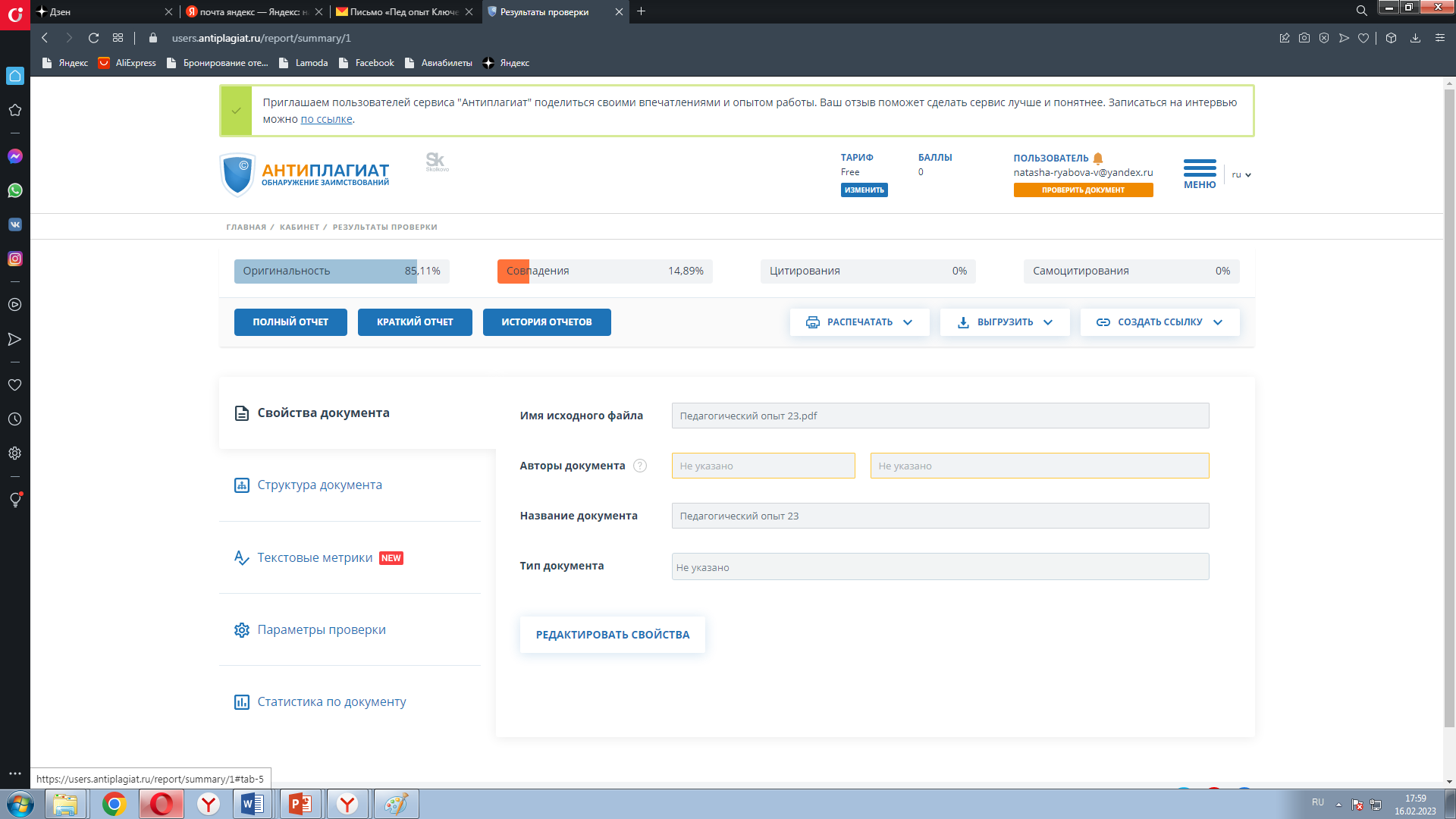 №п/пСодержание работы1Определение темы по обобщению опыта работы, обоснование ее актуальности, необходимости рассмотрения2Постановка целей, задач работы3Изучение методической, педагогической, психологической и другой литературы, опыта работы коллег и т. п.4Проведение обследования детей по интересующей проблеме (диагностика)5 Составление конспектов занятий, деятельности и т. д., их апробация. Изготовление пособий, атрибутов, приобретение оборудования для проведения деятельности№п/пСодержание работы   1.Работа с детьми1.1.Чтение  художественной литературы:  Я. Аким «Планета – дом», Г. Новицкая «Вскрываются почки», В.Бианки «Синичкин календарь», «Как муравьишка домой спешил», «Кто чем поет» «Хвосты»; В.Лебедев – Кумач «Про умных зверюшек», С.Маршак «Мяч», А Северный «Светофор» А.Блок «Зайчик», В.Чарушин «Волк». А.Барто «Птичка», А.Прокофьев «Снегири» и др1.2.Беседы с детьми: «Приметы весны», «Птицы», «Жизнь животных весной», «Труд сельчан весной», о правила безопасного поведения на природе,  «Солнце, воздух и вода наши лучшие друзья» «Красная книга – сигнал опасности», «Животные наших лесов», «Как я помогаю птицам зимой».1.3.Игры и упражнения на формирование умения любить окружающий мир «Наши добрые дела», «Подари семье радость», «Спасибо и пожалуйста», «Чудесный мешочек», «Кувшин доброты»1.4.Игры на развитие восприятия, внимания, наблюдательности: «Экологический квест», «Я знаю пять», «Кто быстрее», «Необычная прогулка», «».1.5.Рисование в парах, тройках, подгруппах с творческими заданиями: «Букет цветов», «Дружеские каракули», «Космический сон», «Один и вместе», «?Наша сказка», «Добрые сказочные герои», «Мы любим спорт», «Поёт зима, аукает».1.6.Театрализация: «Айболит», «Теремок на новый лад», «Цветочная полянка» показ спектаклей, инсценировок с целью оказания помощи в освоении разных социальных ролей.1.7.Проекты на темы: «В гостях у природы», «Краски природы».1.8.Выставка продуктивной деятельности детей.2.Работа с педагогами2.1.Консультация «Создаем картотеку игр на формирование экологической культуры»2.2.Проведение открытых мероприятий: «Дидактические игры по экологии»Участие в работе творческих групп.2.3.Предоставление опыта работы в методический кабинет на выставку «Передовой педагогический опыт».2.4.Открытое интегративное мероприятие НОД «Путешествие в лес».2.5.Проект«В гостях у природы».2.6.Мастер  - класс «Сортируем мусор».2.7.Лепбук «Экологическая безопасность».2.8.Семинар: «Развитие способности улавливать оттенки речи».3.Работа с родителями.         Огромное влияние на формирование у детей основ экологического мировоззрения оказывает семья, поэтому на протяжении всего времени проводится непрерывная целенаправленная работа по привлечению родителей к созданию условий по данной теме. Родители оказывают помощь в изготовлении костюмов,атрибутов, поделок из природного материала, участвуют в выставках на экологическую тематику. Все это помогает сплочению коллектива: дети – родители – педагоги.3.1.Досуг «Помощники природы».3.2.Мастер-класс «Использование театрализованной игры в развитие речи дошкольников».3.3.Презентация «Формирование экологической культуры посредством познавательной деятельности».3.4.Анкетирование родителей по вопросам экологического воспитания, помогают в выборе правильных форм и методов работы с детьми. Провожу беседы с родителями по  вопросам бережного, заботливого отношения к природе, о том, как развивать осознанное отношение к объектам природы, например: "Как читать с детьми книги о природе?".4.Работа с социумом4.1.Публикация статьи «Игра – как средство экологического воспитания детей»4.2.Участие в вебинарах4.2.VI всероссийский съезд работников   дошкольного образования.Всероссийская Общественная Организация «Воспитатели России»,III Всероссийский форум «Воспитатели России» «Воспитаем здорового ребенка. Поволжье» 20.05.2021г.Мобильное Электронное образование МОЕ МЭО дома! МОЕ МЭО дома!-использование ресурсов МЭО в воспитательно-образовательном процессе ДОУ в условиях самоизоляции!»,2020г.4.3.Выступления на конференциях , семинарах и т.д.Республиканский уровень. ГБУ ДПО РМ «Центр непрерывного повышения профессионального мастерства педагогических работников – «Педагог 13.ру»  - «Современные технологии социально-коммуникативного развития детей дошкольного возраста».Российский уровень Ассоциация педагогов России «АПРель»«Педагогическая теория и практика: актуальные идеи и успешный опыт в условиях модернизации российского образования» «Здоровый образа жизни у детей дошкольного возраста: его принципы и составляющие»4.4.ПубликацииУровень образовательной организации(сайт ДОО) .Консультация для родителей «Экологическое воспитание в семье» Дидактическая игра «Времена года», «Сортировка мусора».Российский уровень. Журнал «Педагогическая теория и практика…»«Развитие экологической культуры дошкольников».Наименование конкурсов, смотровФИО ребенка ГодУчастие, призовое местоМуниципальный уровеньГородской конкурс «День земли» Дворец детского творчестваКоллективная работа группы №82022Диплом I степениКонкурс игрушек и поделок «Арт Елка» МБУК «Дом культуры Луч»Прососова Ксения2020Диплом I степениКонкурс игрушек и поделок «Арт Елка» МБУК «Дом культуры Луч»Алыхов Матвей2020Диплом III степениКонкурс  поделок «Все краски осени» МБУК «Дом культуры Луч»Дораев Илья2020Диплом I степениОнлайн-проект «Три спаса» МБУК «Дом культуры Луч»Юртайкин Данил2021УчастиеКонкурс рисунков и поделок «Зимняя фантазия» МБУК «Дом культуры Луч»Колумбин Антон2022Гран-ПриКонкурс плакатов, посвященный празднованию годовщины «Крымской весны»Асейкин Иван2021Диплом II степениРеспубликанский уровеньКонкурс поделок из вторсырьяФГБУ «Заповедная Мордовия»Нудиплодов Андрей2021УчастиеВыставка детских рисунков #МыединыГБУ ДПО РМ «ЦНППМ «Педагог 13.ру»Давыдова Юлия2021УчастиеВсероссийский конкурс талантов Номинация «Планета Земля»Волкова Мирослава2019Участник (4 место)Всероссийский конкурс талантов Номинация «Игры и игрушки»Браташев Влад 2019Победитель (I место)Всероссийский конкурс талантов Номинация «Правила безопасности»Пиняскин Дмитрий2019Призер (III место)Всероссийский конкурс талантов Номинация «Книги и рассказы»Родина Александра2019Призер (II место)Всероссийский конкурс для детей и молодежи «Творчество и интеллект»Сарайкина Екатерина2019Победитель (I место)Всероссийский конкурс талантов Номинация «Здравствуй, масленица!»Тепцева Алена2019Победитель (I место)Всероссийский конкурс талантов Номинация «Мир животных!»Жаров Арсений2019Призер (II место)Всероссийский конкурс талантов Номинация «Правила безопасности»Кармишин Гриша2019Победитель (I место)Всероссийский конкурс талантов Номинация «Рисуем вместе»Земскова Виктория2020Призер (II место)Всероссийский конкурс талантов Номинация «Патриотизм»Щанкин Максим2020Победитель (I место)Всероссийский конкурс талантов Номинация «Труд людей весной»Кармишин Григорий2020Победитель (I место)Всероссийский конкурс талантов Номинация «Рисуем вместе»Суслин Андрей2021Призер (II место)Всероссийский конкурс талантов Номинация «Мир природы»Жбанова Злата2022Призер (III место)Всероссийский конкурс талантов Номинация «Патриотизм»Рузайкина Виктория2022Победитель (I место)Всероссийский детский творческий конкурс, посвященный Дню космонавтики «Просто космос»Давыдова Юлия20221 местоВсероссийский детский творческий конкурс, посвященный Дню космонавтики «Просто космос»Колумбин Антон20221 местоВсероссийский конкурс талантов Номинация «Зимние забавы»Филатов Макар2022Победитель (I место)2021г.май-старшая группа.2022г.май.-подготовительная группа.Сформированы элементарные понятия у детей: «травы», «кустарники», «деревья», «растения», «насекомые», «рыбы», «птицы», «среда обитания», «сезонные изменения».Сформированы элементарные понятия у детей: «травы», «кустарники», «деревья», «растения», «насекомые», «рыбы», «птицы», «среда обитания», «сезонные изменения».Сформированы элементарные понятия у детей: «травы», «кустарники», «деревья», «растения», «насекомые», «рыбы», «птицы», «среда обитания», «сезонные изменения».Сформированы представления о растениях, их значимости в жизни человека.Сформированы представления о растениях, их значимости в жизни человека.Сформированы представления о растениях, их значимости в жизни человека.Умеетобобщать собственный опыт исследовательской работы в творческой деятельности.Умеетобобщать собственный опыт исследовательской работы в творческой деятельности.Умеетобобщать собственный опыт исследовательской работы в творческой деятельности.Бережное относится к природе.Бережное относится к природе.Бережное относится к природе.Умеет устанавливать коммуникативный контакт с детьмиУмеет устанавливать коммуникативный контакт с детьмиУмеет устанавливать коммуникативный контакт с детьмиПринимает помощь взрослогоПринимает помощь взрослогоПринимает помощь взрослогоДействует самостоятельноДействует самостоятельноДействует самостоятельноДействует самостоятельноПризнает правила предложенные взрослым и другими детьмиПризнает правила предложенные взрослым и другими детьмиПризнает правила предложенные взрослым и другими детьмиПризнает правила предложенные взрослым и другими детьмиУмеет сдерживать проявление своих эмоций, контролировать свое поведениеУмеет сдерживать проявление своих эмоций, контролировать свое поведениеУмеет сдерживать проявление своих эмоций, контролировать свое поведениеКоличество детей-16.вснвснвснвснвснвсннвсннвснвсн2021г. 48437626849348466443677484358%24%47%29%18%41%41%12%35%52%24%52%24%24%47%29%35%35%29%29%18%35%47%47%23%47%30%18%30%52%2022г.14201240106015101150142001330010601240%82%18%0%70%30%0%59%41%0%88%12%0%65%35%0%82%18%0%0%77%23%0%0%59%41%0%70%30%0%Содержание ЗадачиНОД по лепке «Улитка»НОД по аппликации «Расцвела сирень в саду»Формировать представления детей о разнообразии природного мира, развивать внимание, мышление, память, мелкую моторику.Беседа«Как себя вести в лесу», «Зеленый ковер», «В какие игры можно играть на траве?», «Все ли спят на Земле», «Что можно увидеть в лесу», «Что такое лекарственное растение?» «Что растет в лесу, что в огороде?», «Таинственный мир насекомых», «Такие разные семена», «Почему ягоды так назвали»», «Какие бывают корнеплоды», «Полезные фрукты», «Витамины в лесу и на грядке»
Развивать связную речь, обогащать словарь детей, развивать познавательный интерес.Дидактические игры и упражнения-«Кому что нужно»;-«Кто где живет»;-«Собери цветы»;-«Вершки – корешки»;-«Овощи, фрукты, ягоды»;-«Сложи птиц, зверей»- «Солнечные зайчики», «Травка - муравка», «Лягушата на болоте», «Где ночует солнце», «Ветер - ветерок», «Чьи детки?», «Зоопарк», «Солнышко, появись», «Лети, мотылек», «Дружные соседи (птицы)», «Будем мы трудится».Развивать логику, память, мышление;воображение;Развивающие игры«Во саду ли, в огороде»;  «Что, где растёт»; «Угадай на ощупь», «Полезно – вредно». «Чего не бывает» -Развивать речевую активность, умение подбирать слова на определенные звуки; упражнять в умении пересказывать текст, заучивать стихи и загадки;  развивать логику, память, мышлениеПодвижные игры«Солнечные зайчики», «Цветок», «Зайка выйди в сад», «Улей», «Надуй шарик», «Беги к тому, что назову», «Садовник», «Жуки», «Огуречик», , «Беги туда, куда дует ветерок», «На лугу» Развивать двигательную активностьПальчиковая гимнастика «Капуста», «Мы делили апельсин», «Жили – были зайчики», «Чудные птицы», «Жучок», «Цветок», «Здравствуй солнце золотое», «Посадим цветы».Развитие мелкой моторики, двигательной активностиСюжетно-ролевые игры:«Лесная больница», «Аптека», «Лиса», «Ежиха», «Воробьиха», «Ветер и листочки», «Магазин», «Цветочный магазин», «Зоопарк».Обогащение и активизация игровой лексики.  Литература для чтения Сказки: В.А. Сухомлинский «Мальчики и колокольчики ландышей», «Лепесток и цветок», «Девочка и ромашка», «Птенец выпал из гнезда» «Стыдно перед соловушкой», Н. Ю. Чуприна «Маша и фруктовый сад», «Самая разноцветная сказка про утенка и радугу» Хоботова Л.Г., из детского журнала «Колобок» сказки – «Колобок и загадки Бабы - Яги», «Колобок в гостях у цветочной феи», «Как колобок варенье варил», «Веселый огород», «Колобок в стране бабочек» и др.Стихи: А. Бродский «Скачут побегайчики – солнечные зайчики», М Полянская «Одуванчики», О. Высотская «Одуванчик», О. Бедарева «Я по травке на лугу…», А. Барто «С утра на лужайку», О. Киселева «Цветы», Р. Рождественский «Береги природу».
Потешки: «Божья коровка», «Ворона», «Солнышко», «Дождик», «Одуванчик».
Загадки: о птицах, животных, цветах, насекомых, деревьях, явлениях природы.
Пословицы и поговорки: о птицах, животных, цветах, насекомых.Продолжать знакомить детей с произведениями разных авторов. Воспитывать интерес к художественной литературе.Самостоятельная художественная деятельностьСамостоятельная художественная деятельностьРисование«Зеленое царство».«Одуванчик золотой»Упражнять в умении придумывать самостоятельно сюжетную картинку. развивать творчество, умение использовать разные материалы для реализации задуманногоЛепка«На деревьях я живу, листья сочные жую».Упражнять в умении лепить раскатывать ком  пластилина в шар, слегка расплющивать его, соединять несколько деталей; учить лепить гусеницу, делить пластилин на несколько равных частей; прививать интерес к лепке.  Аппликация «Лес полон загадок и чудес» (коллективная работа)Воспитывать умение работать в коллективе, умение договариваться.